Use this form to request minor modifications of existing unique and common courses. Consult the system database through Colleague or the Course Inventory Report for information about existing courses before submitting this form. If the course revision is for an approved General Education course, please see the Revision to General Education Requirements Form.Section 1. Existing Course Title and DescriptionSection 2. Unique Courses: Requested Minor ModificationsPlace an “X” in the appropriate boxes.Section 3. Common Courses: Requested Minor ModificationsPlace an “X” in the appropriate boxes.Section 4. Department and Course Codes (Completed by University Academic Affairs)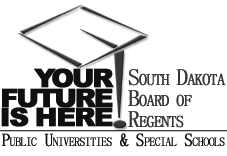 SOUTH DAKOTA BOARD OF REGENTSACADEMIC AFFAIRS FORMSExisting Courses Minor ModificationCollege of Arts & SciencesRyan EnglishInstitutionDivision/DepartmentOriginatorDateDepartment ChairSchool/College DeanInstitutional Approval SignatureDatePrefix & No.Course TitleCreditsART 111Drawing I3Effective Date:This course is a (Place an “X” in the appropriate box):This course is a (Place an “X” in the appropriate box):This course is a (Place an “X” in the appropriate box):This course is a (Place an “X” in the appropriate box):This course is a (Place an “X” in the appropriate box):Unique Course (see section 2)Common Course (see section 3)Common Course (see section 3)CurrentCurrentCurrentCurrentNewNewPrefix change totoCourse Number change Course Number change totoCredit hours Credit hours totoCourse pre-requisites Course pre-requisites totoCourse co-requisites Course co-requisites Course co-requisites totoRegistration restriction Registration restriction Registration restriction Registration restriction totoEnrollment limitation Enrollment limitation Enrollment limitation Enrollment limitation totoRepeatable for additional creditRepeatable for additional credittoGrading option toCourse title changeCourse title changeCourse title changeCross-listing and equating withCross-listing and equating withCross-listing and equating withDual-listing at 400/500 levelDual-listing at 400/500 levelDual-listing at 400/500 levelCourse description (that does not change course content). Complete table below:Course description (that does not change course content). Complete table below:Course description (that does not change course content). Complete table below:Course description (that does not change course content). Complete table below:Course description (that does not change course content). Complete table below:Course description (that does not change course content). Complete table below:Existing description:New description:Note: Course descriptions are short, concise summaries that typically do not exceed 75 words. DO: Address the content of the course and write descriptions using active verbs (e.g., explore, learn, develop, etc.). DO NOT: Repeat the title of the course, layout the syllabus, use pronouns such as “we” and “you,” or rely on specialized jargon, vague phrases, or clichés.Add course in x9x seriesAdd course in x9x seriesAdd course in x9x seriesAdd course in x9x seriesAdd course in x9x seriesAdd course in x9x seriesAdd course in x9x seriesAdd course in x9x seriesAdd course in x9x seriesAdd course in x9x seriesAdd course in x9x seriesAdd course in x9x seriesCIP Code:CIP Code:CIP Code:CIP Code:New CIP Code for this university?New CIP Code for this university?YesYesNoNoNoWill this university’s sections of the course be limited to S/U (pass/fail)?Will this university’s sections of the course be limited to S/U (pass/fail)?Will this university’s sections of the course be limited to S/U (pass/fail)?Will this university’s sections of the course be limited to S/U (pass/fail)?Will this university’s sections of the course be limited to S/U (pass/fail)?Will this university’s sections of the course be limited to S/U (pass/fail)?Will this university’s sections of the course be limited to S/U (pass/fail)?Will this university’s sections of the course be limited to S/U (pass/fail)?Will this university’s sections of the course be limited to S/U (pass/fail)?Will this university’s sections of the course be limited to S/U (pass/fail)?Will this university’s sections of the course be limited to S/U (pass/fail)?Will this university’s sections of the course be limited to S/U (pass/fail)?YesYesNoNoDelete Course (effective date):Justification for changes indicated in Section 2:CurrentCurrentCurrentNewNewCredit hours (within variable limits) Credit hours (within variable limits) Credit hours (within variable limits) totoUniversity specific co-requisites University specific co-requisites University specific co-requisites University specific co-requisites ART 121ART 121ART 121totononeCross-listing and equating withCross-listing and equating withDual-listing at 400/500 levelDual-listing at 400/500 levelDual-listing at 400/500 levelDual-listing at 400/500 levelDual-listing at 400/500 levelAdd course in x9x seriesAdd course in x9x seriesAdd course in x9x seriesAdd course in x9x seriesAdd course in x9x seriesAdd course in x9x seriesAdd course in x9x seriesAdd course in x9x seriesAdd course in x9x seriesAdd course in x9x seriesCIP Code:New CIP Code for this university?YesNoNoWill this university’s sections of the course be limited to S/U (pass/fail)?Will this university’s sections of the course be limited to S/U (pass/fail)?Will this university’s sections of the course be limited to S/U (pass/fail)?Will this university’s sections of the course be limited to S/U (pass/fail)?Will this university’s sections of the course be limited to S/U (pass/fail)?YesYesNoNoNox9x grading method x9x grading method x9x grading method toJustification for changes indicated in Section 3:Removing a university specific pre-requisite to allow more students to access a system wide general education course.Current University Pre-Requisites: BHSU-None DSU-ART 121 NSU-None SDSMT-None SDSU-None USD-None University department code:Change university department code to: